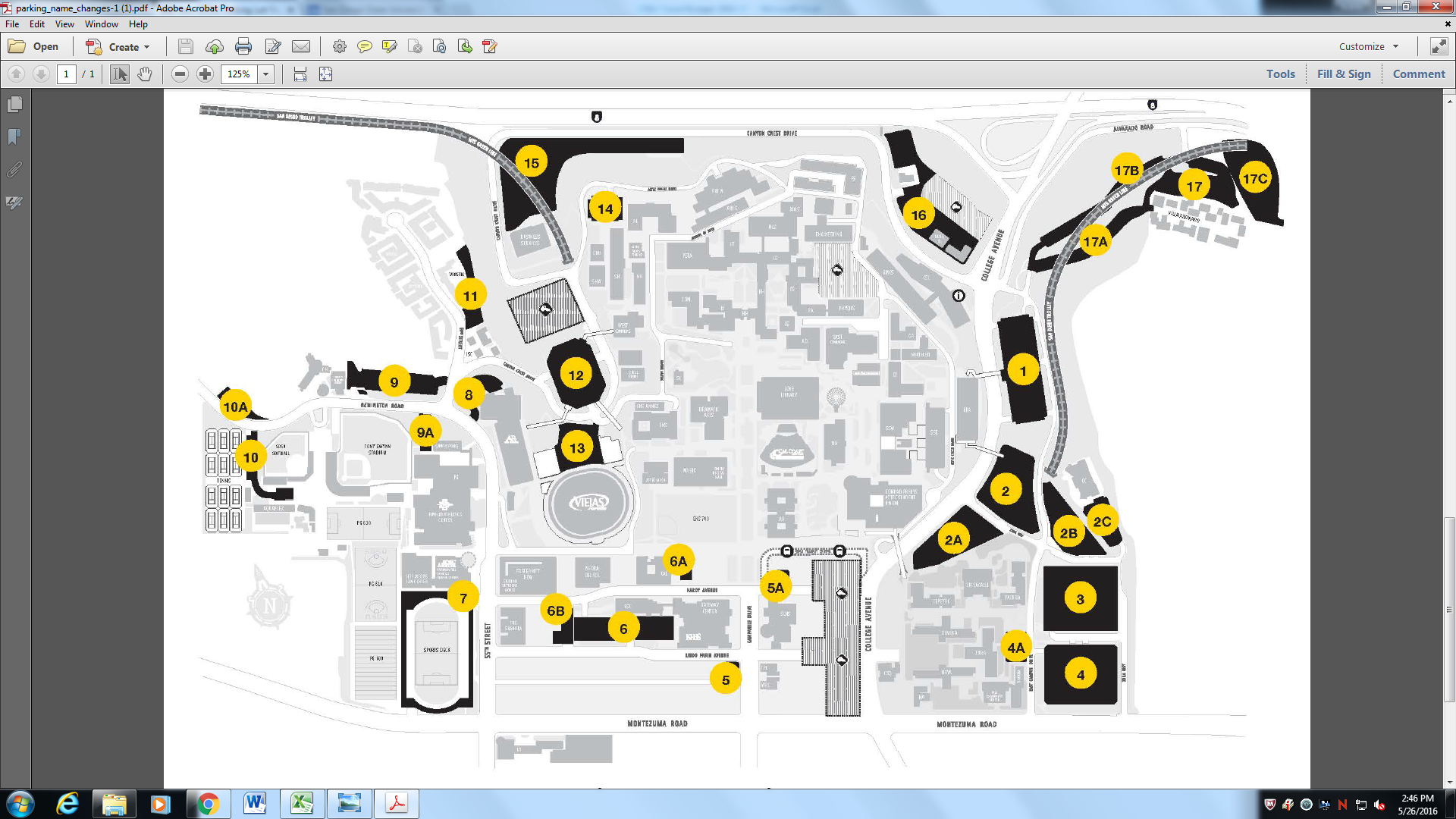 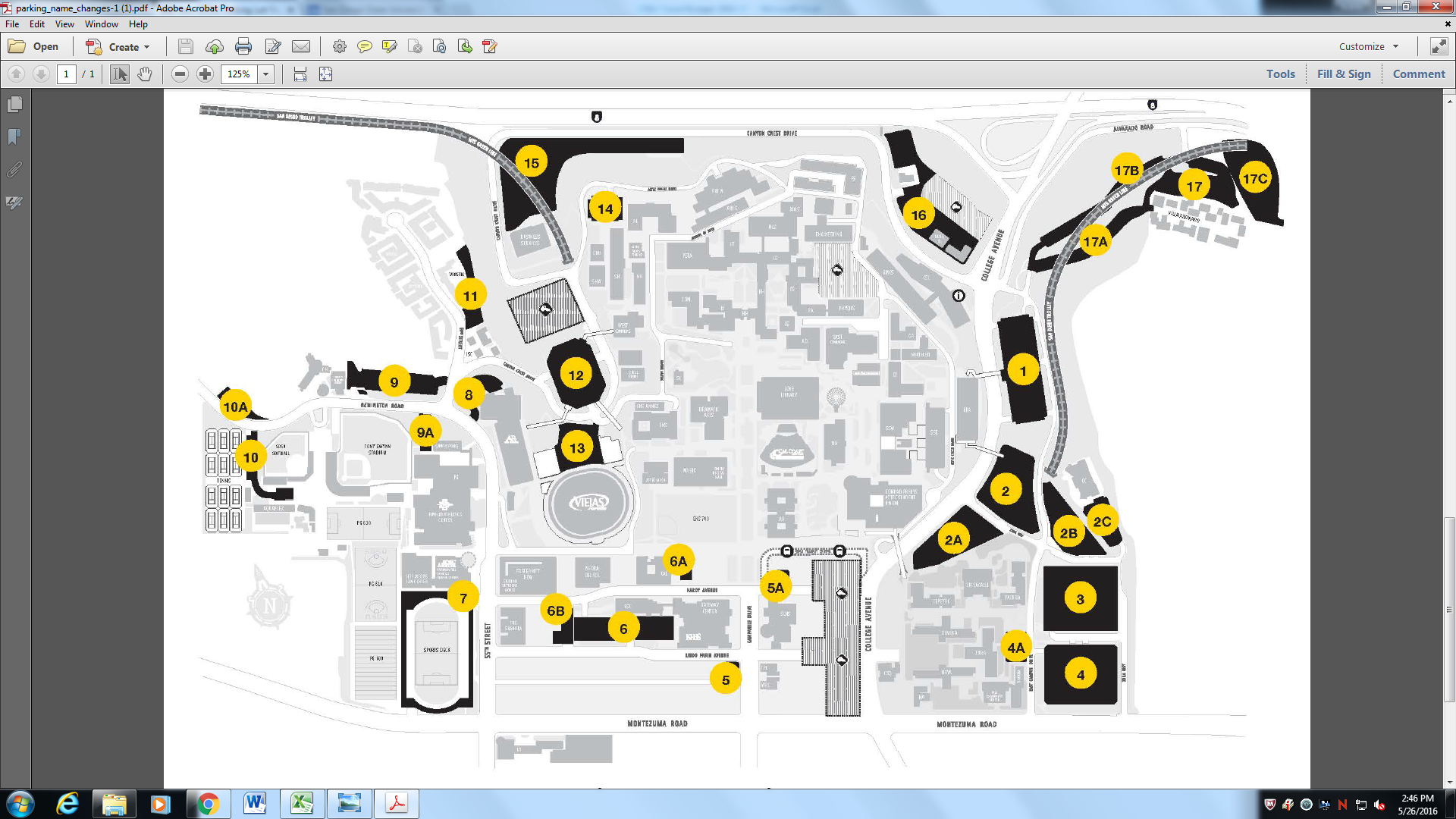 Driving Directions from Interstate 8 to PS 3Exit College Ave and head south bound Drive under 2 bridgesTurn left onto Zura WayTurn right after the stop sign into parking structurePurchase parking permit on first floorPark on third floor for ground level or use stairs/elevator to go to third floorWalking Directions fromPS 3 to Aztec Student UnionExit parking structure 3 on the third floor on the West sideWalk across East Campus drive and continue through dormitoriesTurn right towards bridge as you reach the Jack in the BoxCross the bridge over College Avenue until you enter the Conrad Prebys Aztec Student Union